Формулaр Со фoрмуларот испратете и слика од починатото лице на office@nekrolog.info*Податоци за испраќачот на Тажна вест или Тажен поменИзберете*Податоци за починатото лицеИзберете симбол*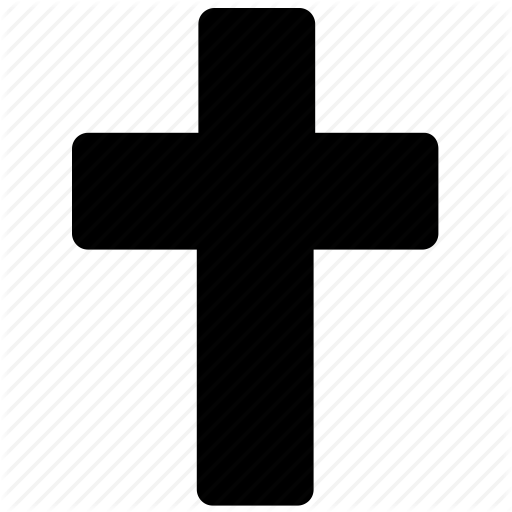 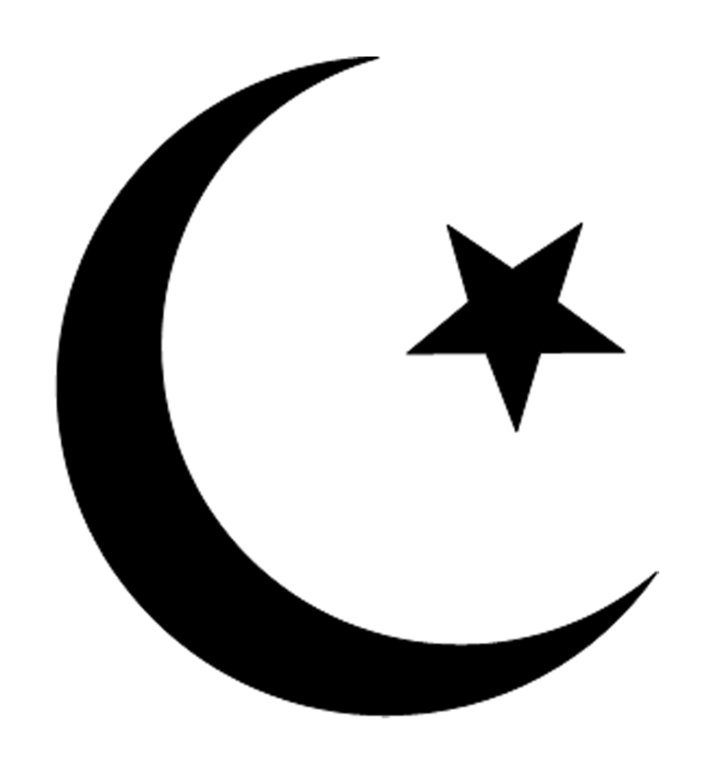 Изберете*Внесете име на држава ако изберете дијаспораВнесете дата кога да се објави некрологот*Внесете текст/содржина за Тажна вест или Тажен помен *Позиција на поставуавње на Тажната вест/поменИзберете (времетраење на тажната вест/помен слајдерот)*Пораки на објавениот некролог и приложување свеќи на веб страната nekrolog.infoИзберете*Изберете*Изберете*Име и презимеТелефонЕмаилИме и презимеПол (машки или женски)Дата на раѓањеДата на настанување на смртта